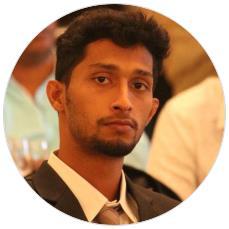 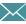      Sijo-394310@2freemail.com SKILLS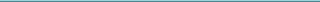 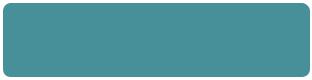 Good communication skills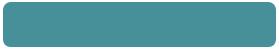 Good leading capacity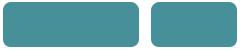 Ms oﬃce	TallyLANGUAGESEnglishFull Professional ProficiencyHindiFull Professional ProficiencyMalayalamFull Professional ProficiencyTamilFull Professional ProficiencyINTERESTS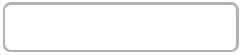 Playing basketball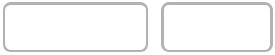 Travelling	readingSIJO 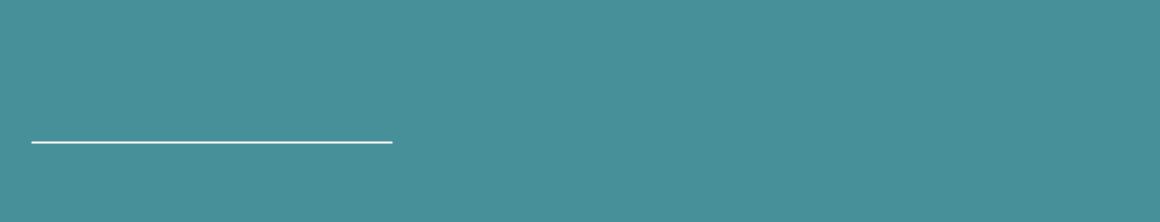 Master of International Business (MIB)National level basketball playerEDUCATION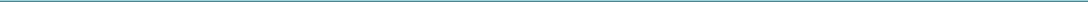 Master of international business (MIB-finance) DR.G R Damodaran college of science coimbatore (2017-2019)Bcom( finance)Sree keralavarma college thrissur(2013-2017)Manual +tally &VATSree sankaracharaya computer center sreekandapuram(2019)OBJECTIVETo work and maintain a learning attitude and seeking employment with a company where I can use my talents and skills to grow and expand the company I want to succeed in a stimulating and challenging environment building success of the companyCourses.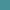 Manual+tally including VATEXPERIENCESix months of experience in accounting come financial analyst (March2019 –september 2019)ORGANIZATIONS(Vytila kochin)CERTIFICATESManagement and banking allied training(SAMBAT)Six months of working experience cirtificate as an accountantcome financial analyst in abe service pvt. ltdMib course completion certificate o Bcom course completion certificate o Hse completion certificateSslc course completionPERSONAL PROJECTSA STUDY ON EFFECTIVENESS OF HR POLICIES IN MRCMPU.LTD KANNUR (12/2018 – 01/2019)2 Months of internship project in abe service pvt.ltdACHIEVEMENTSRepresented kerala basketball team in( 2009 -2019)Represented Calicut university basketball team(2013-2017)Represented bharathiyar university team